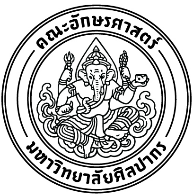 แบบพิมพ์แจ้งรายละเอียดการจัดทำหนังสือราชการ (สำหรับโครงการที่มีค่าใช้จ่ายเท่านั้น)คณะอักษรศาสตร์  มหาวิทยาลัยศิลปากรวันที่ ........... เดือน .................................. พ.ศ. ...................➊ เรียน     เลขานุการคณะอักษรศาสตร์	     ตามที่ภาควิชา .......................................................................................................................................................................ได้กำหนดจัดกิจกรรม/โครงการ...............................................................................................................................................................นั้น     ในการนี้  ภาควิชาฯ ขอให้คณะอักษรศาสตร์จัดทำหนังสือราชการ  ตามรายละเอียดดังนี้เรื่อง	..................................................................................................................................................................................เรียน	..................................................................................................................................................................................ที่อยู่	....................................................................................................................................................................................................................................................................................................................................................................	email address ………………….……………………………………………………………………………………………………………………………….	เนื้อความ  ( เช่น ความประสงค์ หัวข้อบรรยาย วัน-เวลา สถานที่  จำนวนผู้ร่วมกิจกรรม )........................................................................................................................................................................................................................................................................................................................................................................................................................................................................................................................................................................................................................................................................................................................................................................................................……………………………………………………………………………………………………………………………………………………………………………..ผู้ประสานงานของภาควิชาสำหรับการติดต่อกลับโดยบุคคลภายนอก (ถ้ามี)	คำนำหน้าและชื่อ-สกุล…………………………………………………………………………………………………………………………………………...โทรศัพท์............................................. email address………..................................................................................................	วิธีการจัดส่งหนังสือราชการ	 ส่งต้นฉบับทางไปรษณีย์             สแกนและส่ง .pdf file ทาง email    cc ถึง      ผู้ประสานงานข้างต้น      ผู้อื่น (โปรดระบุ email address)........................................................................		         จึงเรียนมาเพื่อโปรดอนุเคราะห์							   ....................................................................................       	       		       					(..................................................................................)			        				หัวหน้าภาควิชา .........................................................